REGULAR MEETING AGENDADEPARTMENT OF ENVIRONMENTAL QUALITYRADIATION MANAGEMENT ADVISORY COUNCILA PUBLIC MEETINGThursday, October 20, 2022, 10:00 a.m.Oklahoma Department of Environmental QualityMultipurpose Room, 1st Floor707 North Robinson AvenueOklahoma City, OK To conserve resources, no hard copies of public documents associated with this council agenda, were copied for distribution at this meeting. Documents, including copies of proposed rules, are accessible electronically by following the QR code below or the following website.Council Meeting Single - Oklahoma Department of Environmental Quality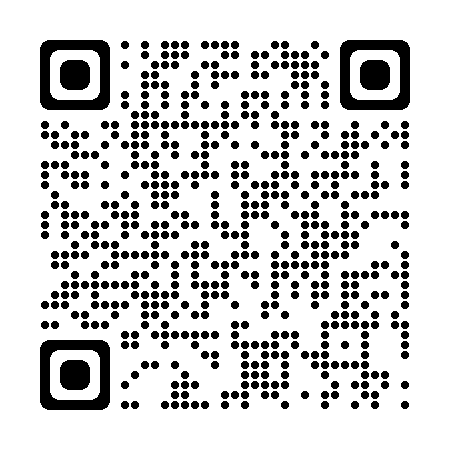 ****As a courtesy to others, please silence ringers on cell phones and make phone calls outside the meeting room****1.  Call to Order - Mr. George MacDurmon, Chair2.  Roll Call - Ms. Quiana Fields, DEQ Administration3.  Approval of Minutes - Mr. MacDurmon, Chair, from the September 30, 2021 meeting.4.  Election of officers for Council Year 2023 - Mr. MacDurmon, Chair,	a)   Nominations by Council	b)   Roll Call Vote5.  Introduction of Staff Members Present - Mr. Mike Broderick, DEQ Radiation Manager6.  Introduction of Members of Public Present - Mr. Broderick, DEQ Radiation ManagerREPORTS(Opportunity for comments by members of the Council and the public will be offered for each item)7.  Briefing on Anticipated 2023 Changes to Chapter 410 - Mr. Broderick, DEQ Radiation Manager, The Department of Environmental Quality (DEQ) anticipates proposing to amend OAC 252:410 as recommended by the Nuclear Regulatory Commission (NRC). The proposed changes will be necessary to bring Oklahoma rules into full compatibility with the federal rules.8.  Section Activities and Events - Mr. Broderick, DEQ Radiation Manager,Radiation section personnel changesAbandoned source events 9.  Report by the Chair on Matters of Interest - Mr. MacDurmon, Chair OTHER BUSINESS BEFORE THE COUNCIL10.  New Business - Mr. MacDurmon, Chair, Any matter heretofore unknown or which could not have            been reasonably foreseen prior to posting of this agenda. 11.  Next Meeting - Mr. Broderick, DEQ Radiation Manager, Discussion and selection of dates for next                meetings in CY 202312.  Announcements - Mr. MacDurmon, Chair 13.  Adjournment - Mr. MacDurmon, ChairPUBLIC FORUMImmediately following adjournment of the meeting, a Public Forum will be held to give any person the opportunity to make comments or to ask questions about any matter related to radiation management or the use of radiation sources in Oklahoma.  This opportunity is an informal and open discussion.If you have a disability and need an accommodation, please notify the DEQ three days in advance at (405) 702-7152. For hearing impaired, the TDD Relay Number is 1-800-722-0353. Current and proposed rules are available at the Land Protection Division office located at 707 N. Robinson, Oklahoma City, and also available through the DEQ website at:  https://www.deq.ok.gov/